Муниципальное автономное учреждениедополнительного образования«Детская школа искусств»ФОНД ОЦЕНОЧНЫХ СРЕДСТВитоговой аттестации обучающихсяпо дополнительной предпрофессиональной программе в области музыкального  искусства«Фортепиано»Срок освоения программы –  8 летпгт Верх-Нейвинский, 2022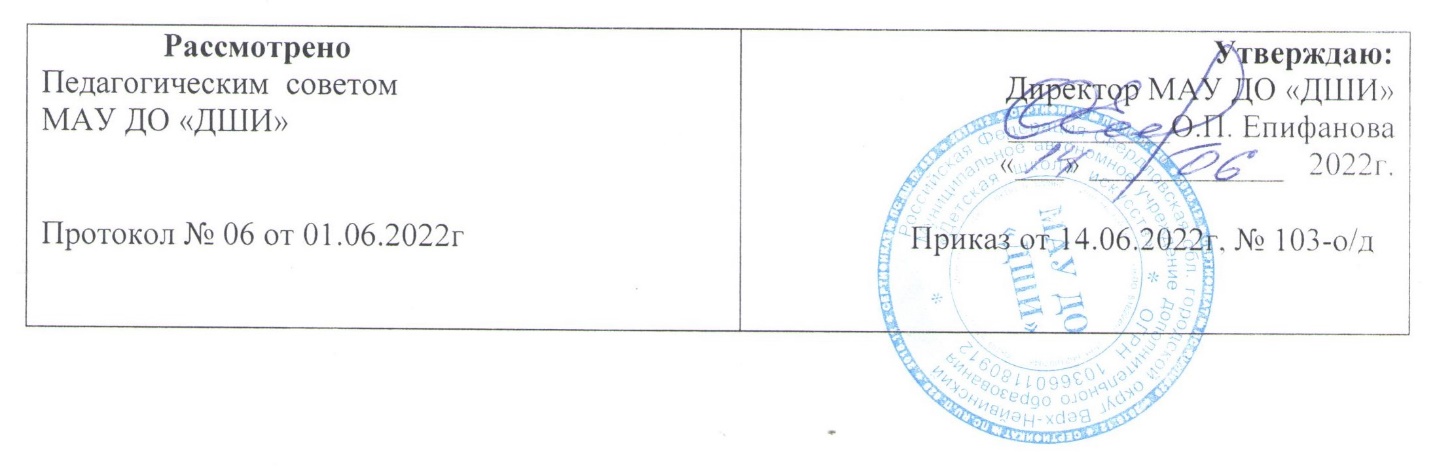 Разработчик:Малова Ольга Викторовна – заместитель директора по учебной работеДополнительная предпрофессиональная программа
в области искусств «ФОРТЕПИАНО»Фонд оценочных средств к итоговой аттестации разработаны на основании и с учетом требований следующих нормативных документов:Федерального закона «Об образовании в Российской Федерации» от 29.12.2012 № 273-ФЗ;приказа Министерства культуры Российской Федерации «Об утверждении Положения о порядке и формах проведения итоговой аттестации обучающихся, освоивших дополнительные предпрофессиональные общеобразовательные программы в области искусств» от 09.02.2012 № 86;приказа Министерства культуры Российской Федерации «О внесении изменений в приказ Министерства культуры Российской Федерации от 09.02.2012 № 86 «Об утверждении Положения о порядке и формах проведения итоговой аттестации обучающихся, освоивших дополнительные предпрофессиональные общеобразовательные программы в области искусств» от 14 августа 2013 № 1146;приказа Министерства культуры Российской Федерации «Об утверждении федеральных государственных требований к минимуму содержания, структуре и условиям	реализации	дополнительной	предпрофессиональнойобщеобразовательной программы в области музыкального искусства «Фортепиано» и сроку обучения по этой программе» от 12.03.2012 № 163.I. Паспорт комплекта оценочных средств к итоговой аттестацииИтоговая аттестация проводится в форме выпускных экзаменов:Специальность;Сольфеджио;Музыкальная литература.По итогам выпускного экзамена выставляется оценка «отлично», «хорошо», «удовлетворительно», «неудовлетворительно». Временной интервал между выпускными экзаменами должен быть не менее трех календарных дней. Требования к выпускным экзаменам и критерии оценок итоговой аттестации разработаны в соответствии с федеральными государственными требованиями к дополнительной предпрофессиональной общеобразовательной программе в области музыкального искусства «Фортепиано».При прохождении итоговой аттестации выпускник	долженпродемонстрировать знания, умения и навыки в соответствии с программными требованиями, в том числе:знание творческих биографий зарубежных и отечественных композиторов, музыкальных произведений, основных исторических периодов развития музыкального искусства во взаимосвязи с другими видами искусств;знание профессиональной терминологии, фортепианного репертуара, в том числе ансамблевого;достаточный технический уровень	владения	фортепиано длявоссоздания художественного образа и стиля исполняемых произведений разных форм и жанров зарубежных и отечественных композиторов;умение определять на слух, записывать, воспроизводить голосом аккордовые, интервальные и мелодические построения;наличие кругозора в области музыкального искусства и культуры.Для аттестации учащихся созданы фонды оценочных средств, включающие типовые задания, контрольные работы, тесты и методы контроля, позволяющие оценить приобретенные знания, умения и навыки. Фонды оценочных средств разработаны и утверждены в МАУ ДО «Детская школа искусств» го Верх-Нейвинкий.Фонд оценочных средств отображают федеральные государственные требования,	соответствуют	целям	и	задачам	дополнительнойпредпрофессиональной программы в	области	музыкального	искусства«Фортепиано» и ее учебному плану. Фонды оценочных обеспечивают оценку качества приобретенных выпускниками знаний, умений, навыков и степень готовности выпускников к возможному продолжению профессионального образования в области музыкального искусства.II. Экзамен по специальностиИтоговую аттестацию обучающихся выпускного экзамена Специальность рекомендуется проводить в форме выпускного экзамена. Рекомендуемым видом проведения выпускного экзамена по учебному предмету Специальность является академический концерт.Требования к содержанию выпускного экзаменаАкадемический концерт представляет собой подготовленное исполнение выпускником сольной репертуарной программы (в соответствии с программными требованиями), состоящей из четырех музыкальных произведений, включая:Полифоническую	пьесу.Произведение крупной формы.Этюд.Пьесу.Примерный репертуарный список	музыкальных произведенийдля проведения выпускного экзамена по учебному предмет Специальность представлен ниже.Примерный репертуарный список музыкальных произведений
для проведения выпускного экзамена по учебному предмету «Специальность»Вариант 1Бах И.С. Сарабанда из Французской сюиты си минорГайдн Й. Дивертисмент Ля мажор (WUE №12, Ed.Pet.№29) I частьБеренс Г. Соч.61, этюд №4.Мендельсон Ф. Песня без слов №9 Ми мажор, соч.30, №3.Вариант 2Бах И.С. Аллеманда из Французской сюиты до минор.Бетховен Л. 6 легких вариаций на собственную тему Соль мажор.Беренс Г. Соч.61, этюд №26.Прокофьев С. Гавот, соч. 32, №3.Вариант 3Бах И.С. - Кабалевский Д. Органная прелюдия и фуга соль минор.Бетховен Л. Соната №19, II часть.Черни К. Соч.299, этюд №12.Глинка М. Ноктюрн Ми бемоль мажор.Вариант 4Бах И. С. Трехголосная инвенция соль минорЧерни К. Соч.740 Этюд N 11Моцарт В. Соната Си-бемоль мажор, 1-я частьПрокофьев С. Мимолетности №№ 1, 10Вариант 5Бах И. С. ХТК 1-й том, Прелюдия и фуга до минорЧерни К. Соч.740 Этюды NN 12, 18Бетховен Л. Соната № 5, 1-я частьШопен Ф. Ноктюрн ми минорВариант 6Бах И. С. ХТК 2-й том Прелюдия и фуга фа минорМошковский М. Соч.72 Этюд №1 или Клементи М. Этюд №13Гайдн Й. Соната Ми-бемоль мажор, 1-я частьРахманинов С. Соч.32 Прелюдия соль-диез минорВариант 7Бах И. С. ХТК 2-й том Прелюдия и фуга Соль мажорЧерни К. Соч.740 этюд №50 или Шопен Ф. Соч.10 Этюд №5Бетховен Л. Соната №7, 1-я частьЧайковский П. «Размышление»Вариант 8Бах И. С. ХТК 2-й том Прелюдия и фуга До мажорЧерни К. Соч.740 Этюд №14 или Мошковский М. «Искорки»Григ Э. Концерт ля минор, 1-я частьШостакович Д. Три прелюдии соч. 34ПЕРЕЧЕНЬ КОНТРОЛЬНО-ОЦЕНОЧНЫХ СРЕДСТВ, ПОКАЗАТЕЛЕЙ, ИНДИКАТОРОВ И КРИТЕРИЕВ ОЦЕНКИ СФОРМИРОВАННОСТИ ЗНАНИЙ, УМЕНИЙ, НАВЫКОВ ВЫПУСКНИКОВ ПРИ ПРОВЕДЕНИИ ИТОГОВОЙ АТТЕСТАЦИИНаименование выпускного экзамена: СпециальностьОбъект оценивания: уровень практических навыков по учебному предметуЭкзамен по сольфеджиоВ соответствии с федеральными государственными требованиями к минимуму содержания, структуре и условиям реализации дополнительных предпрофессиональных общеобразовательных программ в области музыкального искусства (далее - ФГТ) при прохождении итоговой аттестации по Сольфеджио выпускник должен продемонстрировать сформированный комплекс теоретических знаний, практических умений и навыков:знание профессиональной терминологии;умение определять на слух, записывать, воспроизводить голосом аккордовые, интервальные и мелодические построения.С целью повышения достоверности оценки уровня освоения учебного предмета выпускниками, рекомендуется проводить итоговую аттестацию по Сольфеджио в форме выпускного экзамена, состоящего из двух обязательных частей: устной и письменной.Письменно  1.Записать музыкальный диктант (8 проигрываний, 30-35 минут).2.Построить задания №1-4 билета (15-20 минут).Устно1.Построить и спеть гаммы (мажор натуральный и минор гармонический) до четырёх ключевых знаков.2.Построить и спеть в тональности цепочку интервалов.3.Построить и спеть в тональности последовательность аккордов3.Построить и спеть от звука  интервалы и аккорды.4.Прочитать с листа мелодию из учебника Г. Фридкина «Чтение с листа на уроках сольфеджио» №№170-205.5.Исполнить выученные наизусть  из учебника Н. Котиковой «Сольфеджио для ДМШ» для 5-7 классов.6.Определить на слух гаммы ладов, интервалы, аккорды.7.Слуховой анализ отрывка музыкального произведения русских и зарубежных композиторов XVIII-XX вв.2. Примерные требования к содержанию устной части выпускного экзаменаУстный ответ на вопросы билета.В экзаменационный билет рекомендовано включать не менее пяти заданий из разных разделов программы учебного предмета, позволяющие оценить первичные теоретические знания (в том числе, профессиональной музыкальной терминологии), а также приобретённые выпускниками практические умения и навыки:Пение вне тональности.Задание позволяет оценить умение интонировать гаммы, интервалы и аккорды от звука. В содержание данного задания могут быть включены: диатонические лады (лидийский, миксолидийский, дорийский, фригийский, пентатоника и т.д.), простые диатонические интервалы, 4 вида трезвучий, обращения Б53 и М53, пройденные септаккорды.Пение в тональности.Задание позволяет оценить умение интонировать гаммы, аккордовые и интервальные цепочки в ладу. В содержание данного задания могут быть включены: гаммы до 7 знаков в ключе (три вида минора, натуральный и гармонический виды мажора), интервалы (простые диатонические, тритоны и характерные), трезвучия главных ступеней и их обращения, D7 с обращением, II7 в мажоре и в миноре, вводные септаккорды.Чтение с листа (сольфеджирование одноголосного примера).Задание позволяет оценить навыки, отражающие наличие у обучающегося сформированного звуковысотного музыкального слуха, чувства лада, метроритма. Музыкальным материалом для данного задания могут служить примеры из сборника «Чтение с листа на уроках сольфеджио» (составитель Г. Фридкин).Слуховой анализ.Задание позволяет оценить навыки определения на слух интервалов (простые диатонические, тритоны с разрешением и характерные интервалы гармонических ладов с разрешением) и аккордов (4 вида трезвучий, обращения Б53 и М53; септаккорды – Бdur7, Mmoll7, Mdur7, MУм7, Ум7).Исполнение двухголосного примера.Задание позволяет оценить навыки, отражающие наличие у обучающегося сформированного звуковысотного музыкального слуха, умения чисто петь в ансамбле.Задание предполагает пение выученного двухголосного примера дуэтом или с собственным исполнением второго голоса на фортепиано. Музыкальным материалом для данного задания могут служить примеры из сборника «Сольфеджио. Двухголосие. Часть II» (составители Б. Калмыков, Г. Фридкин).3.Примерные требования к содержанию письменной части выпускного экзаменаЗапись мелодического построения (одноголосного диктанта) с использованием навыков слухового анализа.Запись диктанта позволяет оценить умение и навыки самостоятельно определять на слух элементы музыкального языка (размер, движение мелодии, ритмический рисунок) и записывать мелодические построения.Запись диктанта осуществляется в течение 30-35 минут. Рекомендуется произвести 8-10 проигрываний. Требования к диктанту: объем - не5 менее 8 тактов; форма - период повторного или единого строения; размер 2/4, 3/4, 4/4, 6/8; с использованием пройденных ритмических фигур. Допускаются диктанты разного уровня сложности в различных в группах.Музыкальным материалом для диктанта могут служить примеры из музыкальной литературы, специальных сборников диктантов, а также мелодии, сочиненные самим преподавателем.Образцы экзаменационных билетов
для проведения устной части выпускного экзамена
по учебному предмету СольфеджиоБилет №11. Спеть гаммы тональностей E-dur (нат.), g-moll (гарм.)2. Спеть в тональности g-moll интервалы:   5/I – 6/VII+ - 5/VII+ - 3/I – 4/I – 5/IV – 6/III3. Спеть в тональности E-dur аккорды:  I46 – IV6 – V35 – V7 – I3 – IV46 – I354. Спеть от звука «f» вверх интервалы: б.2, ч.4, б.6; аккорды M6, Мdur7, М465. Спеть один из голосов двухголосного примера в дуэте или с фортепиано (Б. Калмыков, Г. Фридкин. Двухголосие: № 229)6. Прочитать с листа номер (№605 из сборника Г.Фридкина «Чтение с листа на уроках сольфеджио»)7. Определить на слух гаммы ладов, интервалы, аккорды8. Слуховой анализ отрывка музыкального произведенияБилет №21. Спеть гаммы тональностей A-dur (нат.), c-moll (гарм.).2. Спеть в тональности A-dur интервалы 8/ I – 2/VII – 3/VI – 4/VIг – 6/V – 5/V – 3/I3. Спеть в тональности c-moll аккорды I6 – V46 – V34 – I35 – I46 – IV6 – V7 – I34. Спеть от звука «g» вверх интервалы б.3, м.7, ч.4, аккорды М35, Б46, Мdur75. Спеть один из голосов двухголосного примера в дуэте или с фортепиано (Б. Калмыков, Г. Фридкин. Двухголосие: № 229)6. Прочитать с листа номер (№603 из сборника Г.Фридкина «Чтение с листа на уроках сольфеджио»)7. Определить на слух гаммы ладов, интервалы, аккорды8. Слуховой анализ отрывка музыкального произведения Билет №31. Спеть гаммы тональностей Es-dur (нат.), b-moll (гарм.).2. Спеть в тональности b-moll интервалы 6/III – 5/II – 3/III – 3/IV – 6/II – 8/I3. Спеть в тональности Es-dur  аккорды I46 – IV35 – V2 – I6 – V46 – V34 – I354. Спеть от звука «des» вверх интервалы ч.4, м.2, м.6; аккорды Б35, Мdur7, М465. Спеть один из голосов двухголосного примера в дуэте или с фортепиано (Б. Калмыков, Г. Фридкин. Двухголосие: № 229)6. Прочитать с листа номер (№249 из сборника Г.Фридкина «Чтение с листа на уроках сольфеджио»)7. Определить на слух гаммы ладов, интервалы, аккорды8. Слуховой анализ отрывка музыкального произведения Билет №41. Спеть гаммы тональностей As-dur (нат.), c-moll (гарм.)2. Спеть в тональности c-moll интервалы:   5/I – 6/VII+ - 5/VII+ - 3/I – 4/I – 5/IV – 6/III3. Спеть в тональности A-dur аккорды:  I46 – IV6 – V35 – V7 – I3 – IV46 – I354. Спеть от звука «fis» вверх интервалы: б.2, ч.4, б.6; аккорды M6, Мdur7, М465. Спеть один из голосов двухголосного примера в дуэте или с фортепиано (Б. Калмыков, Г. Фридкин. Двухголосие: № 229)6. Прочитать с листа номер (№605 из сборника Г.Фридкина «Чтение с листа на уроках сольфеджио»)7. Определить на слух гаммы ладов, интервалы, аккорды8. Слуховой анализ отрывка музыкального произведенияБилет №51. Спеть гаммы тональностей Des-dur (нат.), h-moll (гарм.).2. Спеть в тональности Des-dur интервалы 8/ I – 2/VII – 3/VI – 4/VIг – 6/V – 5/V – 3/I3. Спеть в тональности h-moll аккорды I6 – V46 – V34 – I35 – I46 – IV6 – V7 – I34. Спеть от звука «е» вверх интервалы б.3, м.7, ч.4, аккорды М35, Б46, Мdur75. Спеть один из голосов двухголосного примера в дуэте или с фортепиано (Б. Калмыков, Г. Фридкин. Двухголосие: № 229)6. Прочитать с листа номер (№603 из сборника Г.Фридкина «Чтение с листа на уроках сольфеджио»)7. Определить на слух гаммы ладов, интервалы, аккорды8. Слуховой анализ отрывка музыкального произведения Билет №61. Спеть гаммы тональностей H-dur (нат.), d-moll (гарм.).2. Спеть в тональности d-moll интервалы 6/III – 5/II – 3/III – 3/IV – 6/II – 8/I3. Спеть в тональности H-dur  аккорды I46 – IV35 – V2 – I6 – V46 – V34 – I354. Спеть от звука «es» вверх интервалы ч.4, м.2, м.6; аккорды Б35, Мdur7, М465. Спеть один из голосов двухголосного примера в дуэте или с фортепиано (Б. Калмыков, Г. Фридкин. Двухголосие: № 229)6. Прочитать с листа номер (№249 из сборника Г.Фридкина «Чтение с листа на уроках сольфеджио»)7. Определить на слух гаммы ладов, интервалы, аккорды8. Слуховой анализ отрывка музыкального произведения Билет №71. Спеть гаммы тональностей Fis-dur (нат.), d-moll (гарм.)2. Спеть в тональности d-moll интервалы:   5/I – 6/VII+ - 5/VII+ - 3/I – 4/I – 5/IV – 6/III3. Спеть в тональности Fis-dur аккорды:  I46 – IV6 – V35 – V7 – I3 – IV46 – I354. Спеть от звука «cis» вверх интервалы: б.2, ч.4, б.6; аккорды M6, Мdur7, М465. Спеть один из голосов двухголосного примера в дуэте или с фортепиано (Б. Калмыков, Г. Фридкин. Двухголосие: № 229)6. Прочитать с листа номер (№605 из сборника Г.Фридкина «Чтение с листа на уроках сольфеджио»)7. Определить на слух гаммы ладов, интервалы, аккорды8. Слуховой анализ отрывка музыкального произведенияБилет №81. Спеть гаммы тональностей Ges-dur (нат.), e-moll (гарм.).2. Спеть в тональности Ges-dur интервалы 8/ I – 2/VII – 3/VI – 4/VIг – 6/V – 5/V – 3/I3. Спеть в тональности e-moll аккорды I6 – V46 – V34 – I35 – I46 – IV6 – V7 – I34. Спеть от звука «f» вверх интервалы б.3, м.7, ч.4, аккорды М35, Б46, Мdur75. Спеть один из голосов двухголосного примера в дуэте или с фортепиано (Б. Калмыков, Г. Фридкин. Двухголосие: № 229)6. Прочитать с листа номер (№603 из сборника Г.Фридкина «Чтение с листа на уроках сольфеджио»)7. Определить на слух гаммы ладов, интервалы, аккорды8. Слуховой анализ отрывка музыкального произведения Билет №91. Спеть гаммы тональностей Des-dur (нат.), g-moll (гарм.).2. Спеть в тональности g-moll интервалы 6/III – 5/II – 3/III – 3/IV – 6/II – 8/I3. Спеть в тональности Des-dur  аккорды I46 – IV35 – V2 – I6 – V46 – V34 – I354. Спеть от звука «gis» вверх интервалы ч.4, м.2, м.6; аккорды Б35, Мdur7, М465. Спеть один из голосов двухголосного примера в дуэте или с фортепиано (Б. Калмыков, Г. Фридкин. Двухголосие: № 229)6. Прочитать с листа номер (№249 из сборника Г.Фридкина «Чтение с листа на уроках сольфеджио»)7. Определить на слух гаммы ладов, интервалы, аккорды8. Слуховой анализ отрывка музыкального произведения План слухового анализа музыкального произведенияПримерные образцы одноголосных диктантов
для проведения письменной части выпускного экзамена
по учебному предмету Сольфеджио(из сборника «Музыкальные диктанты» Г. Фридкина) № 534Т. Хренников "Как соловей о розе"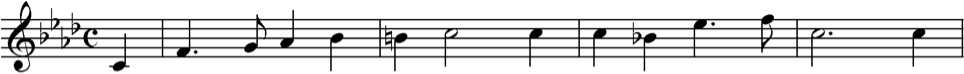 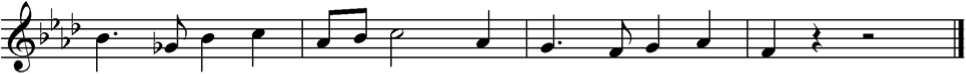 ПЕРЕЧЕНЬ КОНТРОЛЬНО-ОЦЕНОЧНЫХ СРЕДСТВ, ПОКАЗАТЕЛЕЙ, ИНДИКАТОРОВ И КРИТЕРИЕВ ОЦЕНКИ СФОРМИРОВАННОСТИ
ЗНАНИЙ, УМЕНИЙ, НАВЫКОВ ВЫПУСКНИКОВ ПРИ ПРОВЕДЕНИИ ИТОГОВОЙ АТТЕСТАЦИИНаименование учебного предмета «Сольфеджио»Объект оценивания: уровень теоретических знаний и практических умений и навыков по сольфеджиоЭкзамен по музыкальной литературеВ соответствии с федеральными государственными требованиями к минимуму содержания, структуре и условиям реализации дополнительных предпрофессиональных общеобразовательных программ в области музыкального искусства при прохождении итоговой аттестации по учебному предмету Музыкальная литература выпускник должен продемонстрировать следующие знания, умения и навыки:знание творческих биографий зарубежных и отечественных композиторов, музыкальных произведений, основных исторических периодов развития музыкального искусства во взаимосвязи с другими видами искусств;-  знание профессиональной терминологии;- наличие кругозора в области музыкального искусства и культуры.     С целью повышения достоверности оценки уровня освоения учебного предмета выпускниками рекомендуется проводить итоговую аттестацию по Музыкальной литературе в форме выпускного экзамена, состоящего из двух частей: теоретической и практической.Письменная работаМузыкальная викторина – 15 музыкальных фрагментов из произведений, пройденных за последние два года обучения: «Зарубежная музыкальная литература XVIII-XIX вв», «Отечественная  музыкальная литература XIX-XX вв.».Выполнить тест, состоящий из 20 вопросов: «Зарубежная музыкальная литература XVIII-XIX вв», «Отечественная  музыкальная литература XIX-XX вв.».Устный ответСообщение (презентация) на темы по музыкальной литературе:стили и направления музыки, музыкальные жанры и формы, творческийоблик композитора, рассказ о музыкальном коллективе, характеристикамузыкального произведения  и т.д.Примерные экзаменационные тесты по учебному предмету «Музыкальная литература (зарубежная, отечественная)»Вариант 1Даты жизни МоцартаА) 1685-1750Б)1756-1791В) 1810-1856Родина Баха – немецкий город А) ЛейпцигБ) БоннВ) Эйзенах3. Гайдн – автор:А) 12 «Лондонских» симфонийБ) 6 английских сюитВ) 6 французских сюитКто сказал о юном Бетховене: «Обратите на него внимание. Он всех заставит говорить о себе»А) МоцартБ) БахВ) Гайдн 5. Знаменитый Этюд c-moll Шопена носит названиеА) РеволюционныйБ) Пламенный В) ГероическийПоследняя опера Моцарта:А)  «Дон Жуан»  Б) «Так поступают все»В) «Волшебная флейта»7. Какой из танцев входит в состав Французских сюит БахаА) вальсБ) мазуркаВ) сарабандаВ финале какой из своих симфоний Бетховен использовал хор? А) в ТретьейБ) в ПятойВ) в Девятой9. Автор текстов двух циклов ШубертаА) Иоганн Вольфганг ГётеБ) Вильгельм МюллерВ) Вальтер Скотт 10. Кто из композиторов НЕ является венским классикомА) ШопенБ) ГайднВ) БетховенКто  из композиторов является основоположником русской музыкальной классики:А) П.И.ЧайковскийБ) А.С.ДаргомыжскийВ) М.И.ГлинкаКто автор произведений «Хованщина» и «Иванова ночь на Лысой горе»А) П.И.ЧайковскийБ) М.П.МусоргскийВ) А.С.Даргомыжский13. Кого из композиторов М.П.Мусоргский назвал «великим учителем музыкальной правды»А) А.С.ДаргомыжскогоБ) М.И.ГлинкуВ) Н.А.Римского-Корсакова14. Первый директор Санкт-Петербургской консерваторииА) Н.Г.РубинштейнБ) А.Г.РубинштейнВ) Н.А.Римский-Корсаков 15. Какую консерваторию окончил П.И.ЧайковскийА) Санкт-ПетербургскуюБ) МосковскуюВ) Парижскую16. Как называется эпическая опера А.П.БородинаА) «Князь Игорь»Б) «Борис Годунов»В) «Жизнь за царя»17. Жанр оперы «Иван Сусанин»А) лирико-эпическийБ) лирические сценыВ) героико-патриотический18. Какому певческому голосу поручена партия Леля из оперы «Снегурочка»А) тенорБ) баритонВ) альт19. Герой какой оперы исполняет арию, в которой звучат следующие слова «Ни сна, ни отдыха измученной душе»А) «Князь Игорь»Б) «Евгений Онегин»В) «Иван Сусанин»20. В какой опере нет увертюры, а есть оркестровое вступлениеА) «Евгений Онегин»Б) «Князь Игорь»В) «Иван Сусанин» )   Вариант 21. Даты жизни БетховенаА) 1770-1827Б) 1685-1759В) 1732-18092. Шуберт родился в Лихтентале, предместьеА) БерлинаБ) ВеныВ) ВаршавыСвои лучшие органные произведения Бах написал:А) в ВеймареБ) в ЛюнебургеВ) в КётенеГайдн является основоположником музыкальных жанров:А) симфонии               Б) оратории       В) оперы5. Сколько частей в Неоконченной симфонии Шуберта:А) 1 частьБ) 2 части В) 3 части6. Как называется единственная опера Бетховена?А) «Похищение из сераля» Б) «Волшебный стрелок»В) «Фиделио»7. Название польского танца, черты которого использовал в своём творчестве ШопенА) полонезБ) менуэтВ) чардашЖанр произведения Моцарта «Юпитер»:А) операБ) симфонияВ) оратория9. Автор трагедии «Эгмонт», к которой Бетховен написал музыку?А) БайронБ) ШекспирВ) Гёте10. Направление в искусстве, к которому принадлежит творчество ШубертаА) классицизмБ) романтизмВ) импрессионизм11. Кто из композиторов НЕ входил в содружество «Могучая кучка»А) А.П.БородинБ) А.С.ДаргомыжскийВ) Н.А.Римский-Корсаков12. Кто автор произведений «Псковитянка» и «Испанское каприччио»А) М.П.МусоргскийБ) А.С.ДаргомыжскийВ) Н.А.Римский-Корсаков13. О каком произведении П.И.Чайковский сказал, что из него, «как дуб из жёлудя, выросла вся русская симфоническая музыка»А) «Камаринская» М.И.ГлинкиБ) «Иванова ночь на Лысой горе» М.П.МусоргскогоВ) «В Средней Азии» А.П.Бородина14. Первый директор Московской консерваторииА) Н.Г.РубинштейнБ) М.А.БалакиревВ) А.Г.Рубинштейн15. В какой консерватории П.И.Чайковский был профессоромА) Санкт-ПетербургскойБ) МосковскойВ) Парижской16. Сколько опер написал Н.А.Римский-КорсаковА) 10Б) 15В) 2017. Жанр оперы «Снегурочка»А) лирико-эпическийБ) лирические сценыВ) сказочная18. Какому певческому голосу поручена партия Вани из оперы «Иван Сусанин»А) тенорБ) баритонВ) контральто19. Какая опера заканчивается словами «Позор! Тоска! О жалкий жребий мой!»А) «Евгений Онегин»Б) «Борис Годунов»В) «Снегурочка»20. В завершении какой оперы звучит хоровой эпилогА) «Князь Игорь»Б) «Евгений Онегин»В) «Иван Сусанин» Вариант 31. Даты жизни ГайднаА) 1770-1827Б) 1685-1759В) 1732-18092. Шопен – польский композитор, но большую часть жизни он провёлА) в ПарижеБ) в РимеВ) в Лондоне3. Произведение, которое принадлежит Баху:А) «Страсти по Матфею»Б) Концерты «Времена года»В) Опера «Орфей и Эвридика»4. Произведение Моцарта, написанное на традиционный латинский текст и предназначенное для заупокойной службы:А) ПассионыБ) МессаВ) Реквием5. Шуберт – создатель жанра баллады. Им написана балладаА) «Зимний путь»Б) «Форель»В) «Лесной царь»6. Какое название Бетховен дал своей сонате №8?А) «Лунная»Б) «Патетическая»В) «Аврора»7. «Времена года» и «Сотворение мира» написаны Гайдном в жанре:А) концертаБ) цикла фортепианных пьесВ) оратории8. Название польского танца, черты которого использовал в своём творчестве ШопенА) полонезБ) вальсВ) гавот9. Автор комедии «Безумный день, или Женитьба Фигаро», которая легла в основу оперы Моцарта А) ПушкинБ) БомаршеВ) Шекспир10. Направление в искусстве, к которому принадлежит творчество БахаА) классицизмБ) романтизмВ) барокко11. Кто из композиторов НЕ входил в содружество «Могучая кучка»А) М.И.ГлинкаБ) М.П.МусоргскийВ) Ц.А.Кюи12. Кто автор произведений «Иоланта» и «Манфред»А) М.П.Мусоргский Б) П.И.ЧайковскийВ) Н.А.Римский-Корсаков13. Кому принадлежит название «Могучая кучка»А) П.И.ЧайковскомуБ) М.П.МусоргскомуВ) В.В.Стасову 14. Инициатор создания Бесплатной музыкальной школыА) М.А.БалакиревБ) А.Г.РубинштейнВ) Н.А.Римский-Корсаков15. Профессором какой консерватории был Н.А.Римский-КорсаковА) Московской Б) Санкт-Петербургской В) Киевской16. Сколько опер написал П.И.ЧайковскийА) 10Б) 15В) 2017. Жанр оперы «Евгений Онегин»А) лирические сценыБ) героико-патриотическийВ) сказочная18. Какое программное название носит симфоническая сюита Н.А.Римского-Корсакова по сказкам «1000 и 1 ночи»А) «Шехеразада»Б) «Али-баба и сорок разбойников»В) «Старик Хоттабыч»19. Героиня какой оперы исполняет сольный номер со словами «Солнце тучи не закроют, луч проглянет золотой»А) «Князь Игорь»Б) «Иван Сусанин»В) «Борис Годунов»20. Какая опера начинается с прологаА) «Князь Игорь»Б) «Евгений Онегин»В) «Иван Сусанин»Ответы на тестПримерный список произведений для проведения музыкальной викторины по учебному предмету «Музыкальная литература (зарубежная, отечественная)»ПРИМЕРНЫЙ ПЕРЕЧЕНЬ КОНТРОЛЬНО-ОЦЕНОЧНЫХ СРЕДСТВ, ПОКАЗАТЕЛЕЙ, ИНДИКАТОРОВ И КРИТЕРИЕВ ОЦЕНКИ СФОРМИРОВАННОСТИ
ЗНАНИЙ, УМЕНИЙ, НАВЫКОВ ВЫПУСКНИКОВ ПРИ ПРОВЕДЕНИИ ИТОГОВОЙ АТТЕСТАЦИИНаименование учебного предмета: Музыкальная литератураОбъект оценивания: уровень теоретических и практических знаний по музыкальной литературе.Контрольнооценочные средстваПоказатели оценивания (приобретенные знания, умения, навыки)Индикаторы оценкиКритерии оценки      экзамендостаточный технический уровень владения фортепиано для воссоздания художественного образа и стиля исполняемых произведений разных форм и жанров;наличие кругозора в области музыкального искусства и культурыТехническая оснащенность:свобода игрового аппарата и координация рук;уровень владения различными видами технических приемов;качество звукоизвлечения и педализации.Выразительность исполнения:объем навыков использования музыкально - исполнительских средств (темпоритм, динамика, тембр, артикуляция, фразировка) для воплощения характера и образа музыкального произведения;степень убедительностиОценка «5» (отлично) ставится, если выпускник демонстрирует высокий уровень сформированных умений и навыков, осмысленное исполнение репертуарных произведений:высокий уровень свободы игрового аппарата и координации рук;высокий уровень владения основными приемами игры и штрихами;высокий уровень слухового контроля, знания музыкального текста (отсутствие ошибок в исполнении музыкального текста);высокий уровень качества звукоизвлечения и педализации;соответствие темпа, обозначенному в тексте;выраженный уровень музыкальности исполнения;высокий уровень сценической культуры при сольном выступлении. Оценка «4» (хорошо) ставится, если выпускник демонстрирует стабильный уровень приобретенных исполнительских умений и навыков, осмысленное исполнение репертуарных произведений:стабильно свободный игровой аппарат;стабильный уровень владения основными приемами игры и штрихами;качественно-стабильный уровень технической оснащенности с некоторыми незначительными погрешностями;исполнение с ясной художественно-музыкальной трактовкой, убедительное исполнение в соответствии с художественным замыслом композитора и использование богатого арсенала выразительных средств;выраженно-стабильный уровень музыкальности и артистизма исполнения;незначительные ошибки при достаточно стабильном исполнении репертуарных произведений;Контрольнооценочные средстваПоказатели оценивания (приобретенные знания, умения, навыки)Индикаторы оценкиКритерии оценкиинтерпретации;- уровень сформированности навыка слухового контроля, умения управлять процессом исполнения музыкального произведения; —эмоциональность, выразительность, артистизм исполнения;— сценическая культура.— стабильный уровень сценической культуры при сольном выступлении.Оценка «3» (удовлетворительно) ставится, если выпускник демонстрирует удовлетворительный уровень приобретенных исполнительских умений и навыков, но частично осмысленное (малоосмысленное) исполнение репертуарных произведений: — некоторая скованность игрового аппарата;удовлетворительный уровень владения основными приёмами игры и штрихами;ошибки или сбивчивость в исполнении текста репертуарных произведений;удовлетворительный уровень качества звукоизвлечения и педализации;неровность, нестабильность метра и / или ритма при исполнении произведений;удовлетворительный уровень сценической культуры при сольном выступлении.Оценка «2» (неудовлетворительно) ставится, если выпускник демонстрирует неудовлетворительный уровень и / или отсутствие исполнительских умений и навыков, неосмысленное исполнение репертуарных произведений:зажатость игрового аппарата;неудовлетворительный уровень владения основными приёмами игры и штрихами и / или не владение основными приёмами игры и штрихами;неудовлетворительная координация рук;наличие большого количества ошибок и / или постоянную сбивчивость в исполнении текста репертуарных произведений / незнание текста исполняемых произведений;неудовлетворительный уровень сценической культуры при сольном выступлении.ХарактерХарактерХарактерХарактерХарактерХарактерХарактерХарактерЖанрЖанрЖанрЖанрЖанрЖанрЖанрЖанрпесняпеснямаршмаршмарштанец (вальс, мазурка, полька, сарабанда, полонез, менуэт)танец (вальс, мазурка, полька, сарабанда, полонез, менуэт)танец (вальс, мазурка, полька, сарабанда, полонез, менуэт)Жанровые истокиЖанровые истокиЖанровые истокиЖанровые истокиЖанровые истокиЖанровые истокиЖанровые истокиЖанровые истокиречьречьпениепениепениепениедвижениедвижениезвукоизобразительностьзвукоизобразительностьзвукоизобразительностьзвукоизобразительностьсигналсигналсигналсигналПериодПериодПериодПериодПериодПериодПериодПериодквадратныйквадратныйквадратныйнеквадратныйнеквадратныйнеквадратныйнеквадратныйнеквадратныйповторного строенияповторного строенияповторного строениянеповторного строениянеповторного строениянеповторного строениянеповторного строениянеповторного строенияоднотональныйоднотональныйоднотональныймодулирующиймодулирующиймодулирующиймодулирующиймодулирующийТемпТемпТемпТемпТемпТемпТемпТемпбыстрыйсреднийсредниймедленныймедленныймедленныймедленныймедленныйРитмоформула (если есть)Ритмоформула (если есть)Ритмоформула (если есть)Ритмоформула (если есть)Ритмоформула (если есть)Ритмоформула (если есть)Ритмоформула (если есть)Ритмоформула (если есть)ФактураФактураФактураФактураФактураФактураФактураФактураполифоническаягомофонно-гармоническаягомофонно-гармоническаяаккордовый складаккордовый складаккордовый складаккордовый складаккордовый складЛадЛадЛадЛадЛадЛадЛадЛадмажорминор, видминор, видСтильСтильСтильСтильСтильСтильСтильСтильбароккобароккоклассицизмклассицизмклассицизмклассицизмклассицизмромантизмрусская школарусская школарусская школарусская школарусская школарусская школарусская школаХХ векКонтрольно-оценочные средстваПоказатели оценивания (приобретенные знания, умения, навыки)Индикаторы оценкиКритерии оценкиУстная часть:1. Устный опрос по экзаменационному билетузнание профессиональной музыкальной терминологии, основного репертуара для музыкальных инструментов;умение определять на слух, записывать, воспроизводить голосом аккордовые, интервальные и мелодические построения.владение профессиональной терминологией;навык чистого интонирования гамм, интервалов, аккордов, одноголосных/ двухголосных мелодий;навык определять на слух интервальные и аккордовые построения.Оценка «5» (отлично) ставится, если продемонстрированы:знание профессиональной музыкальной терминологии;точное и уверенное интонирование мелодических построений (в едином темпе, без ритмических ошибок и остановок, с правильным дирижированием);определение на слух интервалов и аккордов уверенное, без ошибок или с 1-2 неточностями. Оценка «4» (хорошо) ставится, если продемонстрированы:использование понятий и терминологий из учебного предмета;неточное или неуверенное интонирование (с 1-2 ритмическими ошибками или остановками, нарушениями в темпе, ошибками в дирижировании);определение на слух интервалов и аккордов не уверенное или с 1-2 ошибками.Оценка «3» (удовлетворительно) ставится, если:Контрольно-оценочные средстваПоказатели оценивания (приобретенные знания, умения, навыки)Индикаторы оценкиКритерии оценки-допущены ошибки в определении понятий и в терминологии;-неточное или неуверенное интонирование (с ритмическими ошибками или остановками, нарушениями темпа);-определение на слух интервалов и аккордов не уверенное или с большим количеством ошибок Оценка «2» (неудовлетворительно) ставится, если:-допущены ошибки при использовании терминологии из учебного курса;-определение на слух менее половины сыгранных интервалов и аккордов;-задание не выполнено / отказ от ответа по данному виду задания.- Письменная часть:- 2. Диктант-знание специальной терминологии;-умение графической записи исполняемой мелодии или ее ритмического рисунка;-умение определять на слух пройденные форму, жанр, элементы музыкальной речи (интервалы, трезвучия, септаккорды);-навык анализа музыкального-владение профессиональной терминологией;-владение сформированным навыком графической записи одноголосной мелодии в пределах отведенного времени и количества проигрываний.Оценка «5» (отлично) ставится, если:-продемонстрированы знания профессиональной музыкальной терминологии; — графическая запись одноголосной мелодии выполнена полностью, без ошибок в пределах отведенного времени и количества проигрываний;-небольшие недочеты (не более двух) в группировке длительностей или записи хроматических звуков.Оценка «4» (хорошо) ставится, если продемонстрированы:-использование понятий и терминологий из учебного предмета;Контрольно-оценочные средстваПоказатели оценивания (приобретенные знания, умения, навыки)Индикаторы оценкиКритерии оценкипроизведения (с использованием нотного текста).графическая запись одноголосной мелодии выполнена полностью в пределах отведенного времени и количества проигрываний с 2-3 ошибками в записи мелодии или ритмического рисунка, либо большое количество неточностей. Оценка «3» (удовлетворительно) ставится, если: - допущены ошибки в определении понятий и в терминологии;графическая запись одноголосной мелодии выполнена полностью в пределах отведенного времени и количества проигрываний, допущено большое количество (4-8) ошибок в записи мелодической линии, 52 ритмического рисунка, либо музыкальный диктант записан не полностью (но больше половины).Оценка «2» (неудовлетворительно) ставится, если:допущены ошибки при использовании терминологии из учебного курса;графическая запись одноголосной мелодии выполнена пределах отведенного времени и количества проигрываний, допущено большое количество грубых ошибок в записи мелодической линии и ритмического рисунка, либо музыкальный диктант записан меньше, чем наполовину;задание не выполнено / отказ от ответа по данному виду задания.1234567891011121314151617181920Вариант 1бвааавввбавбабааввааВариант 2абаабвабвббвааббввавВариант 3ваввбваабвабвабааааа№композиторпроизведениежанрдействие/частьотрывокавтор слов1Бах И.С.Токката и фуга для органа d-mollИнструментальный циклтокката2Бах И.С.Хорошо темперированный клавир I том, прелюдия и фуга c-moll, №2Инструментальный циклпрелюдия3Бетховен Л. ванСимфония №5 c-mollсимфонияI ч.4Бетховен Л. ванСимфония №9 d-mollсимфонияIV ч.«Ода к радости»Ф. Шиллер5Бетховен Л. ванСоната №14 cis-moll «Лунная»сонатаI ч.6Верди Дж.РиголеттоопераIII д.Песенка Герцога7Вивальди А.Времена года. ВеснаИнструментальный концертI ч.8Гайдн Ф.Й.Симфония № 103 Es-dur «С тремоло литавр»симфонияI ч.9Моцарт В.А.Волшебная флейтаопераI д.Ария Царицы ночи10Моцарт В.А.Свадьба ФигароопераI д.Ария Фигаро11Моцарт В.А.Симфония № 40 g-mollсимфонияI ч.12Моцарт В.А.РеквиемЗаупокойная мессаVIII ч. «Lacrimosa»13Моцарт В.А.Соната A-durсонатаIII ч. – рондо «в турецком духе»14Паганини Н.Каприс №24 a-mollкаприс15Шопен Ф.Этюд c-moll «Революционный»этюд16Шопен Ф.Вальс cis-mollВальс/танец17Шопен Ф.Полонез A-durПолонез/танец18Шуберт Ф.П.Симфония №8 h-moll «Неоконченная»симфонияI ч.вступление19Шуберт Ф.П.Лесной царьбалладаИ.В. Гёте20Шуберт Ф.П.Прекрасная мельничихаВокальный цикл№1 «В путь»В. Мюллер21Шуберт Ф.П.Ave MariaпесняВ. Скотт22Шуберт Ф.П.СеренадапесняЛ. Рельштаб23Шуберт Ф.П.ФорельпесняК.Ф. Шубарт24Варламов А.Е Белеет парус одинокийромансМ.Ю. Лермонтов25Глинка М.И. Я помню чудное мгновеньеромансА.С. Пушкин26Глинка М.И.Иван СусанинОпера1 д.трио «Не томи, родимый»27Глинка М.И. Иван СусанинОпера4 д.Ария Сусанина28Глинка М.И.  Иван СусанинОпера4 д,, эпилогХор «Славься»29Даргомыжский А.С.Мне грустноромансМ.Ю. Лермонтов30Бородин А.П. Князь ИгорьОпера2 дПоловецкие пляски, хор невольниц31Бородин А.П. Князь ИгорьОпера2 дария Князя Игоря32Мусоргский М.П. Борис ГодуновОпера4 дПлач Юродивого33Мусоргский М.П. Картинки с выставкиИнструментальный циклБалет невылупившихся птенцов34Рахманинов С.В. Не пой, красавица, при мнеромансА.С. Пушкин35Римский-Корсаков Н.А.Сказка о царе СалтанеОпера3 д.Полёт шмеля36Чайковский П.И. Евгений ОнегинОпера2 к.сцена письма37Чайковский П.И. Евгений ОнегинОпера6 к.ария Германа38Чайковский П.И. Времена года Инструментальный циклФевраль. Масленица39Прокофьев С.С. Ромео и ДжульеттаБалет1 д.Танец рыцарей40Прокофьев С.С. Александр Невскийкантата4 чВставайте, люди русские41Шостакович Д.Д. Симфония №7 C-dur «Ленинградская»1 ч.Разработка, эпизод фашистского нашествия42Свиридов Г.В. Время, вперёдСюита из музыки к фильму6 ч.43Свиридов Г.В. Музыка к повести Пушкина «Метель»Романс44Хачатурян А.И. ГаянэБалет4 д.Танец с саблями45Щедрин Р.К. Озорные частушкиКонцерт для оркестраКонтрольнооценочные средстваПоказатели оценивания (приобретенные знания, умения, навыки)Индикаторы оценкиКритерии оценкиТеоретическая часть: 1. Устный ответ    знание творческих биографий зарубежных и отечественных композиторов, музыкальных произведений, основных исторических периодов развития музыкального искусства во взаимосвязи с другими видами искусств;знание профессиональной музыкальной терминологии, основного репертуара для музыкальных инструментоввладение основными историкотеоретическими знаниями;логичность изложения материала;владение литературной речью; - достоверность ответа; - полнота ответа.Оценка «5» (отлично) ставится, если:дан полный, развернутый ответ, получены ответы на все поставленные вопросы;материал изложен грамотно, умение иллюстрировать собранную информацию конкретными примерами;продемонстрировано знание профессиональной музыкальной терминологии.Оценка «4» (хорошо) ставится, если:материал излагается системно и последовательно, в изложении допущены недочеты, которые исправляются по замечанию; - продемонстрировано использование понятий и терминологий из учебного предмета.Оценка «3» (удовлетворительно) ставится, если:не полно раскрыто содержание учебного материала, мысли излагаются не последовательно;допущены ошибки в определении понятий и в терминологии.Оценка «2» (неудовлетворительно) ставится, если:не раскрыто основное содержание вопроса;обнаружено незнание или непониманиеКонтрольнооценочные средстваПоказатели оценивания (приобретенные знания, умения, навыки)Индикаторы оценкиКритерии оценкибольшей части учебного материала;- допущены ошибки при использовании терминологии из учебного курса.Теоретическая часть: 2. Письменное тестированиезнание творческих биографий зарубежных и отечественных композиторов, музыкальных произведений, основных исторических периодов развития музыкального искусства во взаимосвязи с другими видами искусств;знание профессиональной музыкальной терминологии, основного репертуара для музыкальных инструментов.владение основными историкотеоретическими знаниями;достоверность ответа;полнота ответа;логичность изложения материала.Оценка «5» (отлично) ставится, если количество правильных ответов от 100% до 85%;Оценка «4» (хорошо) ставится, если количество правильных ответов от 84% до 70%;Оценка «3» (удовлетворительно) ставится, если количество правильных ответов от 69% до 50 %;Оценка «2» (неудовлетворительно) ставится, если количество правильных ответов менее 49 %.Практическая часть: 1. Музыкально - слуховое определение музыкального произведения (письменная работа)умение определять на слух, записывать, воспроизводить голосом аккордовые, интервальные и мелодические построения;наличие кругозора в области музыкального искусства и культурыполнота ответа;достоверность ответа.Оценка 5 (отлично) ставится, если:содержательное, грамотное, точное и полное определение на слух тематического материала пройденных музыкальных произведений;Оценка 4 (хорошо) ставится, если:определение на слух тематического материала пройденных музыкальных произведений содержит 2-3 неточности негрубого характера или 1 грубую ошибку и 1 незначительную ошибку.Оценка 3 (удовлетворительно) ставится, если:в определении на слух тематического материала пройденных музыкальных произведений допущены 3 грубые ошибки или 4-5 незначительные.Контрольнооценочные средстваПоказатели оценивания (приобретенные знания, умения, навыки)Индикаторы оценкиКритерии оценкиОценка 2 (неудовлетворительно) ставится, если: - в определении на слух тематического материала пройденных музыкальных произведений ошибочны более 70% ответов; - задание не выполнено / отказ от ответа.Практическая часть: 2. Элементарный анализ музыкального произведения (в письменной или устной форме)- умение определять на слух, записывать, воспроизводить голосом аккордовые, интервальные и мелодические построения;- наличие кругозора в области музыкального искусства и культуры- выявлениеосновныхспецифических черт музыкального языка сочинения;-	достоверностьответа;-	полнота ответа.-	логичностьизложения материала;Оценка «5» (отлично) ставится, если:продемонстрировано владение первичными историко-теоретическими знаниями и основным терминологическим аппаратом в области музыкального искусства;раскрыта специфика основных выразительных средств музыкального языка произведения;анализ музыкального произведения (в устной форме) представлен в виде целостного, аргументированного ответа;демонстрирует собственное отношение к музыкальному сочинению.Оценка 4 (хорошо) ставится, если:в целом продемонстрировано владение первичными историко-теоретическими знаниями и основным терминологическим аппаратом в области музыкального искусства;специфика основных выразительных средств музыкального языка произведения в целом раскрыта, допущены 2-3 неточности негрубого характера или 1 грубая ошибка и 1 незначительная ошибка;ответ в устной форме нецелостный, используется дополнительное время, позволяющее сформулировать необходимый ответ;Контрольнооценочные средстваПоказатели оценивания (приобретенные знания, умения, навыки)Индикаторы оценкиКритерии оценкидемонстрирует собственное отношение к музыкальному сочинению.Оценка 3 (удовлетворительно) ставится, если:недостаточное владение первичными знаниями историко-теоретических аспектов и терминологического аппарата; требуется дополнительное время на формулирование; в итоге дается неполный ответ;не в полной мере раскрыта специфика основных выразительных средств музыкального языка произведения, ответ содержит 3 грубые ошибки или 4-5 незначительные ошибки;ответ в устной форме не структурирован и не полон;наличие собственного отношения к музыкальному сочинению отсутствует.Оценка 2 (неудовлетворительно) ставится, если:отсутствие	первичных историкотеоретических знаний и владения терминологическим аппаратом в области музыкального искусства;не в полной мере раскрыта специфика основных выразительных средств музыкального языка произведения; в 70% содержание ответа ошибочно;отсутствует собственное отношение к музыкальному произведению;задание не выполнено / отказ от ответа по данному виду задания.